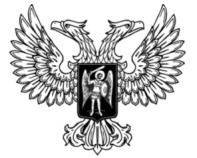 ДонецкАЯ НароднАЯ РеспубликАЗАКОНо внесении изменений в Закон Донецкой Народной Республики«О государственной СТАТИСТИКЕ»Принят Постановлением Народного Совета 13 октября 2017 годаСтатья 1Внести в Закон Донецкой Народной Республики от 13 марта 2015 года № 20-IНC «О государственной статистике» (опубликован на официальном сайте Народного Совета Донецкой Народной Республики 6 апреля 2015 года) следующие изменения:1)в статье 1:а) абзац седьмой изложить в следующей редакции:«конфиденциальная статистическая информация – статистическая информация относительно отдельного респондента, которая относится к информации с ограниченным доступом и распространяется исключительно в соответствии с настоящим Законом;»;б)абзац девятый изложить в следующей редакции:«органы государственной статистики – органы исполнительной власти Донецкой Народной Республики, осуществляющие функции по контролю и надзору, а также специальные функции в сфере государственной статистики (далее – органы исполнительной власти, осуществляющие специальные функции в сфере статистики) и их структурные подразделения в городах и районах республиканского значения»;в) в абзаце четырнадцатом слово «это» исключить;г)вабзаце пятнадцатом слова «системы государственной статистики» заменить словами «информационной системы органов государственной статистики»;д) дополнить статью абзацами шестнадцать – восемнадцать в следующей редакции:«система органов в сфере государственной статистики – юридически упорядоченная внутренне согласованная совокупность органов исполнительной власти Донецкой Народной Республики, соподчиненных на основе разделения компетенции между ними и образующих целостность в процессе реализации государственной политики и выполнения функций в сфере государственной статистики;статистический учет – деятельность, направленная на проведение в соответствии со статистической методологией статистических наблюдений и обработку данных, полученных в результате этих наблюдений, и осуществляемая в целях формирования статистической информации;статистический формуляр – бланк (форма отчетности, опросный лист, переписной лист, анкета), предназначенный для получения в установленном порядке первичных данных,  содержащий вопросы программы статистического наблюдения, место для ответов на них и позволяющий осуществлять унификацию процессов сбора и автоматизированной обработки  первичной статистической информации.»;2) пункт «б» статьи 4 изложить в следующей редакции:«б) респонденты (статистические единицы): юридические лица-резиденты, их обособленные подразделения, находящиеся на территории Донецкой Народной Республики и за ее пределами, и юридические лица-нерезиденты, их обособленные подразделения, осуществляющие деятельность на территории Донецкой Народной Республики;физические лица-предприниматели, осуществляющие предпринимательскую деятельность на территории Донецкой Народной Республики;физические лица, независимо от гражданства, находящиеся на территории Донецкой Народной Республики, или объединения таких лиц;»;3) в статье 6:а) в пункте 5 слова «первичных статистических данных» заменить словами «первичных и статистических данных»;б) в пункте 8 слова «первичных статистических данных и административных данных» заменить словами «первичных, статистических и административных данных»;4) в абзаце первом статьи 7 слово «, магнитных» исключить;5) в абзаце седьмом статьи 8 слова «органом государственной статистики» заменить словами «органом исполнительной власти, осуществляющим специальные функции в сфере статистики»;6) в статье 9:а) в абзаце третьем слова «реестров респондентов статистических наблюдений» заменить словами «реестра статистических единиц»;б) в абзаце третьем слова «обеспечивающим формирование государственной политики в сфере статистики» заменить словами «реализующим государственную политику в сфере экономического развития»; в) абзац четвертыйудалить;г) абзац пятый изложить в следующей редакции: «Отчетно-статистическая документация включает в себя программы статистических наблюдений, формы отчетности и инструкции (разъяснения)  по их заполнению, а также анкеты, опросные письма, другие статистические формуляры, необходимые для проведения статистических наблюдений, которые утверждаются органом исполнительной власти, осуществляющим специальные функции в сфере статистики, государственные классификаторы технико-экономической и социальной информации и прочее. Отчетно-статистическая документация может предоставляться на бумажных или иных носителях информации или передаваться с помощью средств телекоммуникаций.»;7) вабзаце шестом статьи 10 слова «отдельными решениями специально уполномоченного на то республиканского органа исполнительной власти, решениями» заменить словами «планом государственных статистических наблюдений, который утверждается республиканским органом исполнительной власти, реализующим государственную политику в сфере экономического развития, и (или) постановлениями, распоряжениями»;8) статью 11 изложить в следующей редакции:«Статья 11. Реестр статистических единицСубъектами официального статистического учета обеспечивается создание и ведение реестра статистических единиц. Данный реестр представляет собой автоматизированную систему сбора, накопления и обработки данных обо всех юридических лицах-резидентах, их обособленных подразделениях, находящихся на территории Донецкой Народной Республики и за ее пределами, юридических лицах-нерезидентах, их обособленных подразделениях, осуществляющих деятельность на территории Донецкой Народной Республики, и физических лицах-предпринимателях. Реестр статистических единиц является основой для формирования совокупностей респондентов по определенным критериям с целью  проведения статистических наблюдений.Порядок ведения Реестра статистических единиц утверждается республиканским органом исполнительной власти, реализующим государственную политику в сфере экономического развития. Органы государственной власти, органы местного самоуправления, юридические лица, которые создают и ведут реестры и информационные базы данных о юридических лицах, обособленных подразделениях юридических лиц и физических лицах-предпринимателях, в соответствии с законами Донецкой Народной Республики, нормативными правовыми актами Совета Министров Донецкой Народной Республики бесплатно предоставляют органам государственной статистики информацию, необходимую для формирования и актуализации данных.»;9) наименование раздела III изложить в следующей редакции:«РАЗДЕЛ III. СИСТЕМА ОРГАНОВ ГОСУДАРСТВЕННОЙ СТАТИСТИКИ»;10) статью 12 изложить в следующей редакции:«Статья 12. Система органов в сфере государственной статистикиСистему органов в сфере государственной статистики Донецкой Народной Республики составляют: республиканский орган исполнительной власти, реализующий государственную политику в сфере экономического развития; органы государственной статистики.»; 11) дополнить раздел III статьей 121 следующего содержания: «Статья 121. Полномочия органов исполнительной власти относительно принятия нормативных правовых актов в сфере государственной статистикиСовет Министров Донецкой Народной Республики:1) утверждает Положение о проведении статистических наблюдений и предоставлении органами государственной статистики услуг на платной основе;2) устанавливает размер денежной компенсации респондентам, участвующим в государственных выборочных обследованиях;3) принимает иные нормативные правовые акты в сфере государственной статистики, предусмотренные законами или нормативными правовыми актами Главы Донецкой Народной Республики. Республиканский орган исполнительной власти, реализующий государственную политику в сфере экономического развития:1) утверждает статистическую методологию;2) утверждает план государственных статистических наблюдений;3) утверждает порядок ведения Реестра статистических единиц;4) определяет правила хранения, обработки, распространения, защиты и использования статистической информации, полученной в процессе государственных статистических наблюдений, а также первичных данных, полученных в процессе проведения других статистических наблюдений;5) принимает иные нормативные правовые акты в сфере государственной статистики, предусмотренные законами, нормативными правовыми актами Совета Министров Донецкой Народной Республики, Главы Донецкой Народной Республики. Орган исполнительной власти, осуществляющий специальные функции в сфере статистики:1) утверждает программы статистических наблюдений, формы отчетности и инструкции (разъяснения) по их заполнению, а также анкеты, опросные письма, другие статистические формуляры, необходимые для проведения статистических наблюдений;2) определяет порядок и сроки получения органами государственной статистики первичных и статистических данных, данных бухгалтерского учета, другой необходимой для проведения статистических наблюдений информации;3) принимает иные нормативные правовые акты в сфере государственной статистики, предусмотренные законами, нормативными правовыми актами Совета Министров Донецкой Народной Республики, Главы Донецкой Народной Республики, республиканского органа исполнительной власти, реализующего государственную политику в сфере экономического развития.»;12) в статье 13:а) в абзаце седьмом слова «автоматизированной системы и реестров респондентов статистических наблюдений» заменить словами «реестра статистических единиц»; б) абзац тринадцатый признать утратившим силу;13) в статье 14:а) в абзаце третьем слова «республиканским органом исполнительной власти, который обеспечивает формирование государственной политики в сфере статистики, от всех респондентов, включая республиканские и территориальные органы» заменить словами «органом исполнительной власти, осуществляющим специальные функции в сфере статистики, от всех респондентов, включая республиканские и иные органы»;б) абзац четвертый изложить в следующей редакции:«– изучать состояние первичного учета и статистической отчетности, проверять достоверность первичных и статистических данных, представленных респондентами, путем проведения проверок в порядке, установленном республиканским органом исполнительной власти, реализующим государственную политику в сфере экономического развития;»;в) в абзаце восьмом слова «соответствующие республиканские органы» заменить словами «соответствующие органы»;14) абзац десятый статьи 15 изложить в следующей редакции:«– обеспечивать ведение реестра статистических единиц, идентификацию и классификацию включенных в этот реестр субъектов;»;15) в статье 16:а) слова «который обеспечивает формирование государственной политики в сфере статистики» заменить словами «реализующий государственную политику в сфере экономического развития»;б) слова «долгосрочную программу» заменить словами «республиканскую программу»;16) в статье 17:а) в абзаце первом слова «Республиканского Государственного бюджета» заменить словами «Республиканского бюджета»;б) абзац второй изложить в следующей редакции:«Финансирование органов государственной статистики осуществляется за счет средств Республиканского бюджета Донецкой Народной Республики.»;17) в статье 18:а) в абзаце четвертом слова «Республиканского Государственного бюджета» заменить словами «Республиканского бюджета»;б) в абзаце восьмом слова «в органах государственной статистики» заменить словами «органом исполнительной власти, осуществляющим специальные функции в сфере статистики»;18) в абзаце третьем статьи 19 после слова «конфиденциальной» дополнить словом «статистической»;19) в абзаце третьем статьи 21 слово «, магнитных» исключить;20) в абзаце первом статьи 23 после слова «конфиденциальной» дополнить словом «статистической»;21) в статье 25:а) абзац первый изложить в следующей редакции:«Правила хранения, обработки, распространения, защиты и использования статистической информации, полученной в процессе государственных статистических наблюдений, а также первичных данных, полученных в процессе проведения иных статистических наблюдений, определяются в соответствии с настоящим Законом республиканским органом исполнительной власти, реализующим государственную политику в сфере экономического развития.»;б) дополнить статью новым абзацем следующего содержания:«Обладателем статистической информации, полученной в процессе государственных статистических наблюдений, а также первичных данных, полученных в процессе проведения других статистических наблюдений, является Донецкая Народная Республика. Правомочия обладателя такой информации осуществляет орган исполнительной власти, осуществляющий специальные функции в сфере статистики в пределах полномочий, установленных настоящим законом.»;22) в статье 26:а) в абзаце пятом слова «Государственного бюджета» заменить словами «Республиканского бюджета»;б) абзац восьмой изложить в следующей редакции: «Не может быть отказано в предоставлении по запросу обезличенной статистической информации, полученной в процессе статистических наблюдений, проведенных за счет средств Республиканского бюджета Донецкой Народной Республики или заказчика на основании договора. Такая информация не может быть отнесена к конфиденциальной статистической информации и предоставляется бесплатно, кроме случаев возмещения фактических расходов на копирование и печать в порядке, определенном Советом Министров Донецкой Народной Республики.»;23) переходные положения изложить в следующей редакции:«Статья 30. Переходные положенияСовету Министров Донецкой Народной Республики обеспечить приведение своих нормативных правовых актов в соответствие с настоящим Законом.Республиканскому органу исполнительной власти, реализующему государственную политику в сфере экономического развития, и органу исполнительной власти, осуществляющему специальные функции в сфере статистики, обеспечить разработку нормативных правовых актов, предусмотренных настоящим Законом, и подать их на утверждение.Республиканскому органу исполнительной власти, реализующему государственную политику в сфере экономического развития, обеспечить приведение наименования Главного управления статистики Донецкой Народной Республикив соответствие с настоящим Законом и Законом Донецкой Народной Республики от 24 апреля 2015 года № 35-IНС «О системе органов исполнительной власти Донецкой Народной Республики».До приведения законов и иных нормативных правовых актов Донецкой Народной Республики в соответствие с настоящим Законом они применяются в части, не противоречащей настоящему Закону.До отмены военного положения для принятия решений в интересах экономической и продовольственной безопасности Донецкой Народной Республики, действие статей 23, 24 настоящего Закона в части ограничений на получение информации не распространяется на Главу Донецкой Народной Республики, Генерального прокурора Донецкой Народной Республики, Председателя Верховного Суда Донецкой Народной Республики, Народный Совет Донецкой Народной Республики, Совет Министров Донецкой Народной Республики,а такжереспубликанские органы исполнительной власти и иные органы исполнительной власти, непосредственно подчиненные Главе Донецкой Народной Республики или Совету Министров Донецкой Народной Республики, перечень которых утверждается Советом Министров Донецкой Народной Республики. Порядок предоставления такой информации определяется Советом Министров Донецкой Народной Республики.Полученная в соответствии с указанным порядком информация не подлежит передаче иным лицам, не может использоваться для принятия решения в отношении конкретного респондентаи подлежит использованию органом исполнительной власти исключительно для выполнения его функций в целях анализа и принятия решений в интересах экономической и продовольственной безопасностиДонецкой Народной Республики.Республиканскому органу исполнительной власти, реализующему государственную политику в сфере экономического развития, обеспечить разработку и направление на утверждение в Совет Министров Донецкой Народной Республики, а органам исполнительной власти Донецкой Народной Республики, в случае необходимости, обеспечить согласование в срок, не превышающий шестимесяцев со дня вступления в силу настоящего Закона перечня и порядка, предусмотренных абзацем пятым настоящей статьи.».Глава Донецкой Народной Республики				А.В.Захарченког. Донецк29 декабря 2017 года№ 213-IНС